9 декабря 2022 года в центральной библиотеке Дальнереченского городского округа прошла патриотическая акция "Письмо Герою Отечества ".

Участниками Акции является молодёжь Приморского края в возрасте от 14 до 35 лет.
В рамках Акции каждому участнику необходимо написать письмо, найти искренние, теплые слова поддержки всем военнослужащим, находящихся на рубежах защиты Отечества или слова благодарности тем, кто отдал свою жизнь во имя Победы. Рассказать о том, как важны их подвиги, смелость и преданность Родине.
К письму разрешается прикреплять иллюстрационные материалы: видео, фотографии, рисунки, открытки и т.д.

Все письма должны быть опубликованы в социальных сетях на личных страницах каждого участника или в социальных сетях администраций муниципальных образований, общеобразовательных учреждений, молодежных общественных объединений Приморского края и т.д. с хештегами: #ПриморьеZаНаших и #ПисьмоГероюОтечестваПК.

Победители лучших писем будут награждены сувенирной продукцией и дипломами в рамках концерта победителей краевых фестивалей и конкурсов «Лучшие из лучших», который состоится 18 декабря в 14:00 (ул. Светланская, 15). А также все участники Акции будут награждены сертификатами.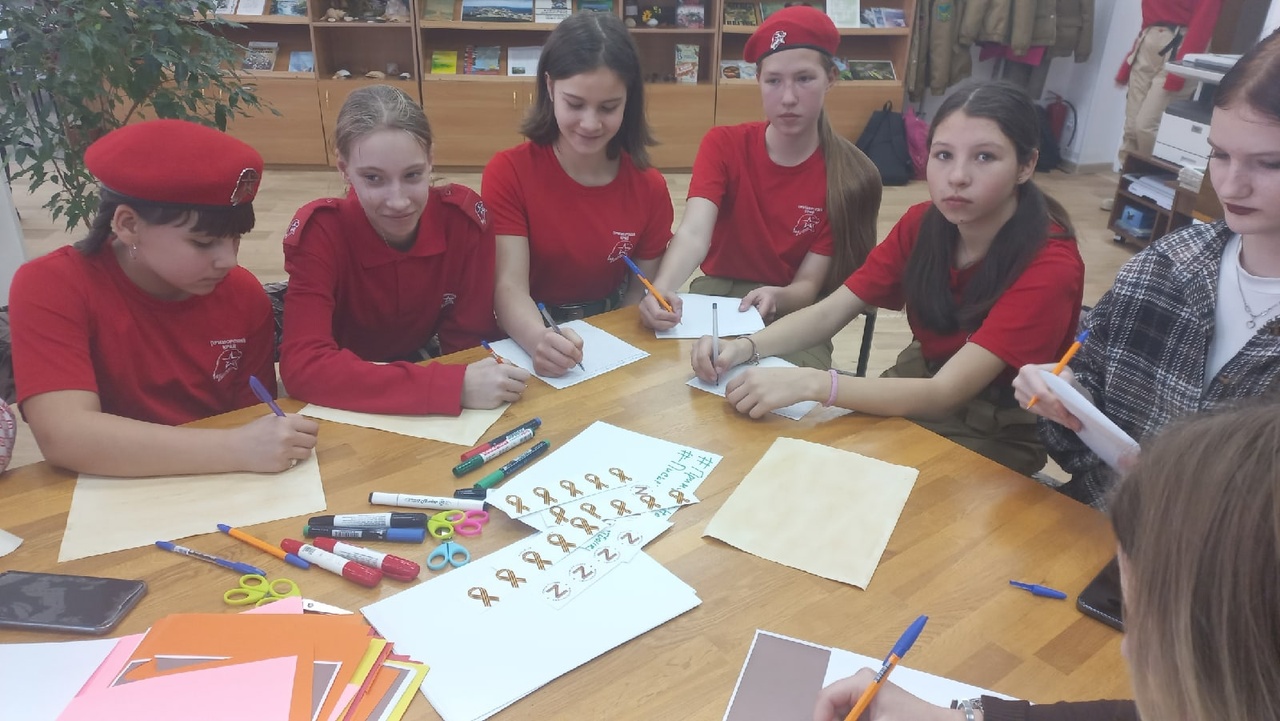 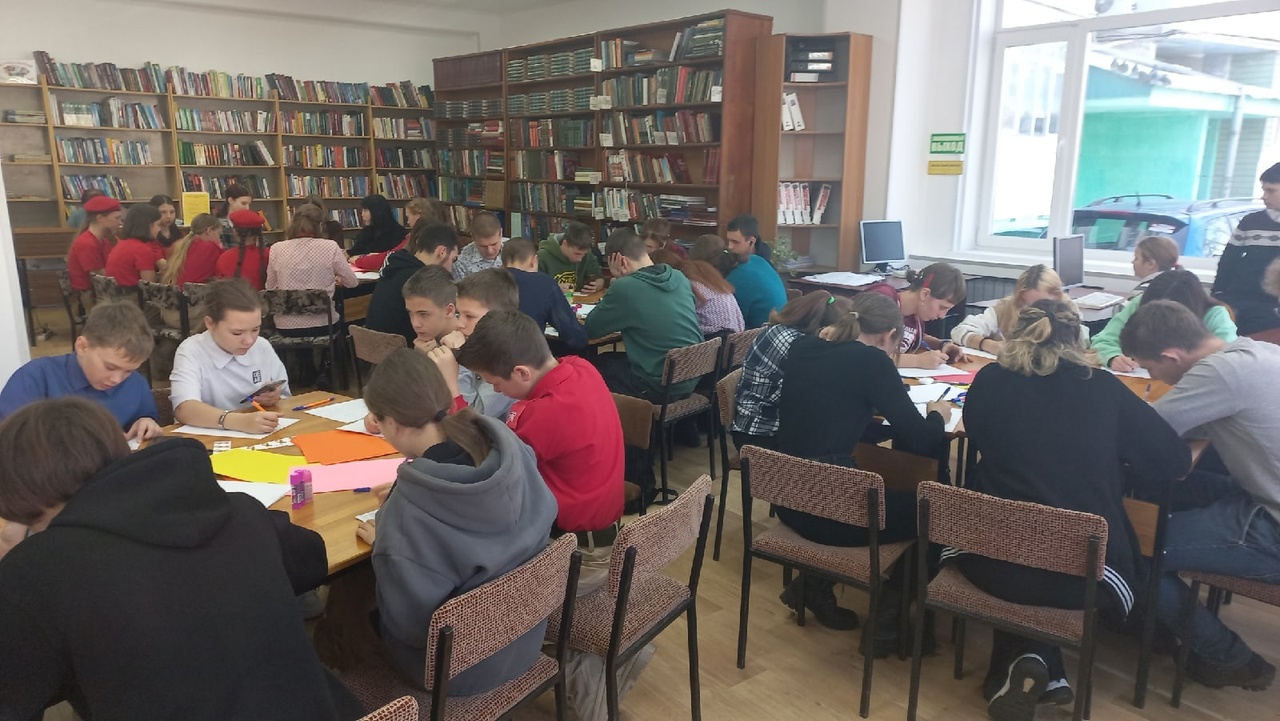 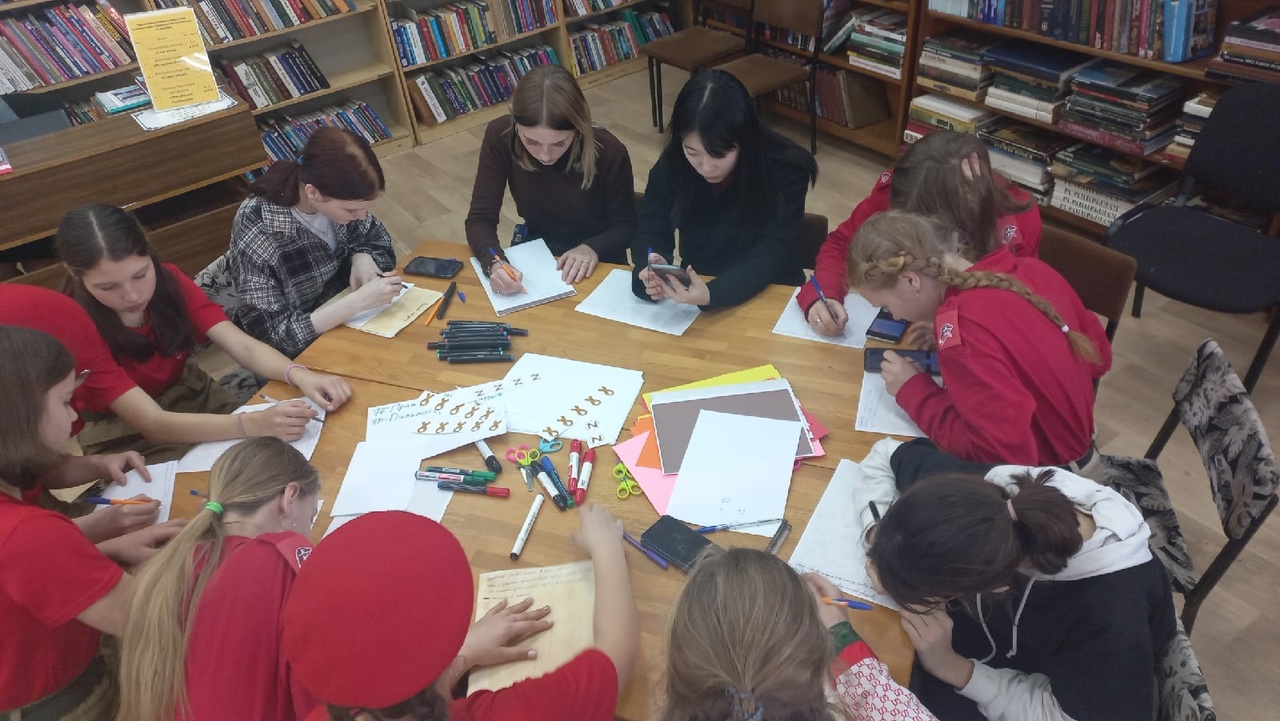 